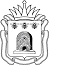 МИНИСТЕРСТВО ОБРАЗОВАНИЯ И НАУКИТАМБОВСКОЙ ОБЛАСТИП Р И К А ЗОб организации проведения школьного и муниципального этапов всероссийской олимпиады школьников в 2023/24 учебном году на территории Тамбовской областиВ целях выявления и развития у обучающихся творческих способностей и интереса к научной (научно-исследовательской) деятельности, пропаганды научных знаний, в соответствии с Порядком проведения всероссийской олимпиады школьников, утвержденным приказом Министерства просвещения Российской Федерации от 27.11.2020 № 678                   (с изменениями и дополнениями от 26.01.2023г.) (далее – Порядок), ПРИКАЗЫВАЮ:1. Провести: школьный, муниципальный этапы всероссийский олимпиады школьников в 2023/24 учебном году для обучающихся по образовательным программам основного общего и среднего общего образования, в том числе для лиц, осваивающих указанные образовательные программы в форме семейного образования или самообразования, по общеобразовательным предметам: истории, физике, географии, литературе, иностранным языкам (английский, немецкий, французский, китайский, испанский, итальянский), математике, русскому языку, информатике, химии, биологии, экологии, астрономии, обществознанию, экономике, праву, искусству (мировой художественной культуре), физической культуре, технологии, основам безопасности жизнедеятельности;школьный этап всероссийской олимпиады школьников в 2023/24 учебном году для обучающихся по образовательным программам начального общего образования, в том числе для лиц, осваивающих указанные образовательные программы в форме семейного образования, по общеобразовательным предметам: математике, русскому языку. 2. Утвердить:сроки проведения школьного (приложение №1), муниципального (приложение №2) этапов всероссийской олимпиады школьников                             по общеобразовательным предметам в 2023/24 учебном году;форму представления результатов участников муниципального этапа всероссийской олимпиады школьников в 2023/24 учебном году                    (приложение №3);график представления результатов участников муниципального этапа всероссийской олимпиады школьников в 2022/23 учебном году (приложение № 4).3. Отделу общего образования (Сатанина): обеспечить: нормативное правовое сопровождение и координацию деятельности по проведению школьного, муниципального этапов всероссийской олимпиады школьников в 2023/24 учебном году;участие в школьном этапе всероссийской олимпиады школьников всех желающих обучающихся из каждой образовательной организации Тамбовской области;аккредитацию граждан в качестве общественных наблюдателей при проведении всероссийской олимпиады школьников в 2023/24 учебном году в соответствии с приказом Федеральной службы по надзору в сфере образования и науки от 26.08.2022 № 924 «Об утверждении Порядка аккредитации граждан в качестве общественных наблюдателей при проведении государственной итоговой аттестации по образовательным программам основного общего и среднего общего образования, всероссийской олимпиады школьников и олимпиад школьников».4. Отделу цифровой трансформации и обработки данных (Кузьмин):обеспечить доступ всех образовательных организаций Тамбовской области к информационно-телекоммуникационной сети «Интернет»                          и федеральной информационной системе оценки качества образования                      в ФИС ОКО.5. Региональному оператору всероссийской олимпиады школьников на территории Тамбовской области (Долгий):обеспечить организационно-методическую и техническую поддержку образовательных организаций Тамбовской области по вопросам проведения всероссийской олимпиады школьников и работы технологической платформы «Сириус.курсы» в Тамбовской области;оказать информационное сопровождение всероссийской олимпиады школьников на официальном сайте всероссийской олимпиады школьников                 в Тамбовской области. 6. Тамбовскому областному государственному образовательному автономному учреждению дополнительного профессионального образования «Институт повышения квалификации работников образования» (Налетова):обеспечить работу региональных предметно-методических комиссий по общеобразовательным предметам: истории, физике, географии, литературе, иностранным языкам (английский, немецкий, французский, китайский, испанский, итальянский), математике, русскому языку, информатике, химии, биологии, экологии, астрономии, обществознанию, экономике, праву, искусству (мировой художественной культуре), физической культуре, технологии, основам безопасности жизнедеятельности во время проведения школьного и муниципального этапов всероссийской олимпиады школьников.7. Рекомендовать руководителям органов местного самоуправления, осуществляющих управление в сфере образования:разработать и утвердить организационно-технологическую модель проведения школьного этапа всероссийской олимпиады школьников                         в 2023/24 учебном году;разработать организационно-технологическую модель проведения муниципального этапа всероссийской олимпиады школьников в 2023/24 учебном году;обеспечить проведение школьного и муниципального этапов всероссийской олимпиады школьников в 2023/24 учебном году                                  в соответствии с Порядком;утвердить графики проведения школьного, муниципального этапов всероссийской олимпиады школьников в 2023/24 учебном году                                   в установленные настоящим приказом сроки;сформировать и утвердить составы оргкомитетов, муниципальных предметно-методических комиссий, жюри, апелляционных комиссий, школьного, муниципального этапов всероссийской олимпиады школьников     в 2023/24 учебном году;провести школьный этап всероссийской олимпиады школьников                    в 2023/24 учебном году по общеобразовательным предметам: истории, географии, литературе, иностранным языкам (английский, немецкий, французский, китайский, испанский, итальянский), русскому языку, экологии, обществознанию, экономике, праву, искусству (мировой художественной культуре), физической культуре, технологии, основам безопасности жизнедеятельности;провести школьный этап всероссийской олимпиады школьников                    в 2023/24 учебном году по общеобразовательным предметам: математике, информатике, химии, физике, астрономии, биологии с использованием платформы «Сириус.курсы» Фонда «Талант и успех»; провести муниципальный этап всероссийской олимпиады школьников в 2023/24 учебном году по общеобразовательным предметам: истории, физике, географии, литературе, иностранным языкам (английский, немецкий, французский, китайский, испанский, итальянский), математике, русскому языку, информатике, химии, биологии, экологии, астрономии, обществознанию, экономике, праву, искусству (мировой художественной культуре), физической культуре, технологии, основам безопасности жизнедеятельности;подготовить и направить региональному координатору всероссийской олимпиады школьников аналитический отчёт о результатах выполнения олимпиадных заданий по каждому общеобразовательному предмету;назначить:ответственное лицо за организацию и проведение школьного, муниципального этапов всероссийской олимпиады школьников в 2023/24 учебном году, в том числе за сохранность и обеспечение конфиденциальности заданий муниципального этапа всероссийской олимпиады школьников, а также тиражирование заданий, критериев и методик оценивания; направить нормативный правовой документ о назначении ответственного лица региональному координатору всероссийской олимпиады школьников на территории Тамбовской области              в срок до 01.09.2023 г.;усилить информационно-разъяснительную работу с родителями (законными представителями) по вопросу организации и проведения всероссийской олимпиады школьников;организовать в целях информационного обеспечения всероссийской олимпиады школьников ведение раздела «Всероссийская олимпиада школьников» на сайте органа местного самоуправления, осуществляющего управление в сфере образования.8. Контроль за исполнением настоящего приказа оставляю за собой.Министр образования и науки Тамбовской области                                                     Т.П.Котельникова28.08.2023                  г. Тамбов№  2385 Начальник отделаобщего образования_________________ М.В. СатанинаИ.о. ректора ТОГОАУ ДПО «Институт повышения квалификации работников образования»_________________ И.В. НалетоваНачальник отдела дополнительного образования и воспитания_________________ Д.В. ТруновРасчет рассылки:1. Отдел общего образования — 1 экз.2. МОУО — 1 экз.3. ТОГОАУ ДПО «Институт повышения квалификации работников образования» – 1 экз.4. ТОГБОУ ДО «Центр развития творчества детей и юношества» - Региональный модельный центр дополнительного образования детей — 1 экз.5. Отдел цифровой трансформации и обработки данных —  1 экз.